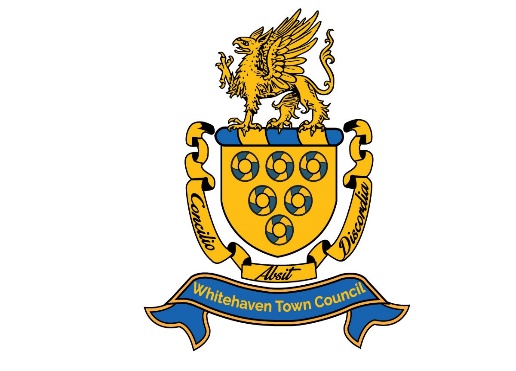 PUBLIC NOTICEWhitehaven Town CouncilNOTICE IS HEREBY GIVEN  that the MEETING of  WHITEHAVEN TOWN COUNCIL due to take place in the DUNBOYNE HALL, WHITEHAVEN CIVIC HALL onThursday 26th March  2020 at 6.30pm is likely to be cancelledMembers of the public and press  will not be admitted to any  meeting in any eventThe Agenda can be viewed on the Council’s website at www.whitehaventowncouncil.co.uk.Marlene JewellClerk and Responsible Financial Officer to Whitehaven Town CouncilTelephone number 01946 67366